Цель: развитие интереса к изучению русского языка, обогащение словарного запаса учащихся, развитие памяти, логического мышления , творческого воображения и наблюдательности, воспитание уважительного отношения к товарищам.Оборудование: карточки с буквами, таблицы,  ребусы, таблички со словами пословиц, набор смайликов.Ход занятия.1. Волшебный сундучок-  Сегодня на занятии мы будем соревноваться в знаниях русского языка и литературы. Для соревнования нам необходимо разделиться на 2 команды. У каждой команды будет название, но чтобы его узнать, нужно отгадать загадки, из начальных букв  слов-отгадок составить  слово – название животного.Вот волшебный сундучок,На дверях висит замок.	В нём живут отгадкиНа все мои загадки.Ключ волшебный вставим в щельИ откроем эту дверь.Загадки для 1-ой команды:Дом по улице идёт,На работу нас везёт.Не на курьих ножках,А в резиновых сапожках. (автобус)Полон хлевец белых овец. (зубы)Всегда во рту, а не проглотишь. (язык)Какой колокольчик не звенит?  (цветок)        Команда « ЗАЯЦ»Загадки для 2 –ой команды:Конь стальной, хвост льняной. (иголка)Сам алый, сахарныйКафтан зелёный, бархатный. (арбуз)Чист и ясен, как алмаз,Дорог не бывает.Он от матери рождён, Сам её рождает. (лёд)Бел,  как  снег,  в  чести  у  всех.   (сахар)      Команда  «ЛИСА»2.  Подбери  слова- Каждая команда составляет  слова – существительные. В первом столбике слова с одной гласной  -о, во втором – с двумя гласными  -о, в третьем столбике – с тремя гласными  -оком		город			молокодом		мороз			молотоксом		овощ			огородсон		окно			болото        и т.д3.  Угадай глагол  -Каждая команда берёт по 4 карточки, на которых записаны глаголы и пытается изобразить их движениями, а соперники угадывают этот  глагол.Считать, зевать, сидеть, прыгать, дышать,  жевать, толкаться, прятаться4. Найди   глаголы.В вертикальных  или горизонтальных столбцах найдите глаголы 5.  Составь фразу.Каждый игрок из команды пишет по одному слову, чтобы получилась фраза. Последним игрокам разрешается  дописать по 2-3 слова для завершения фразы. 6. Реши анаграммы. Решите анаграммы,  назовите  лишнее слово:ЖААРБ	    ТЯХА	       НУССК	    КОДАЛ	(Баржа, яхта, скунс, лодка)	7.  Ставь под ударение.Если буква гласная вызвала сомнение,Ты её немедленно ставь под ударение!-Я называю по очереди каждой команде  слово с сомнительной гласной в корне слова, а вы подбираете к нему проверочноеТропа,  трава,  гора,  стена,  холода,  река,  холмы,  поля,  нога,  мосты,  грибы,  вода.8.  Дежурная буква.-Я про себя называю алфавит, но вы меня останавливаете. Буква, которая произнесена во время сигнала «стоп» будет дежурной. Каждая команда по очереди называет существительные, начинающиеся с этой буквы.9. Собери пословицы.Из слов этих карточек соберите пословицы. Работать начинаем одновременно. хорошо, а, лучше, ум, два;       торопись, не,  делом, спеши, языком;  10. Реши ребусы.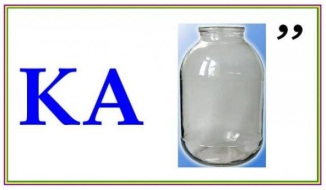 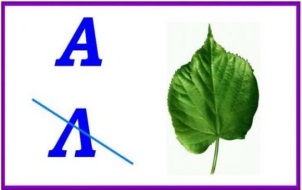 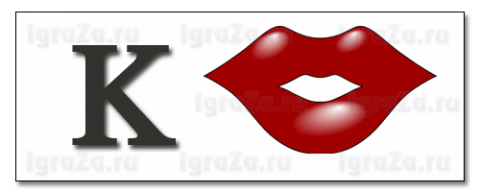 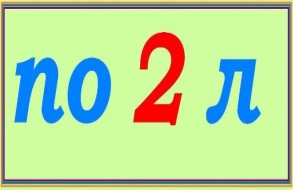 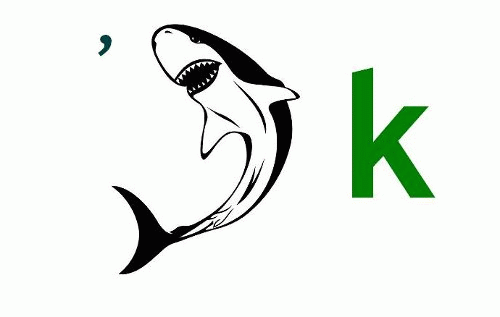 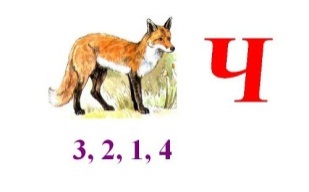 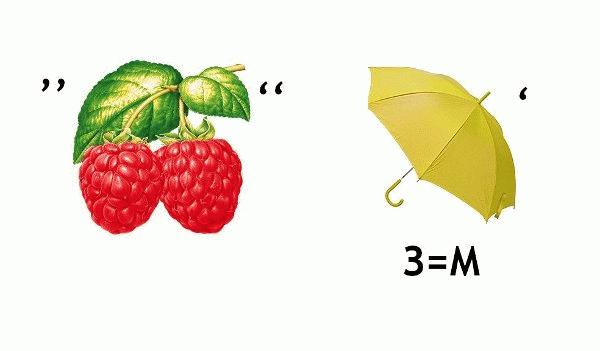 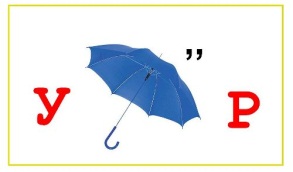 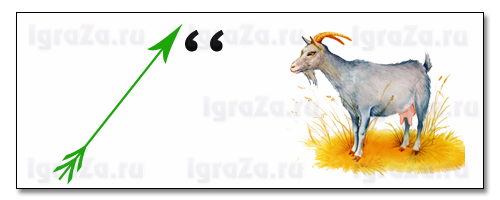 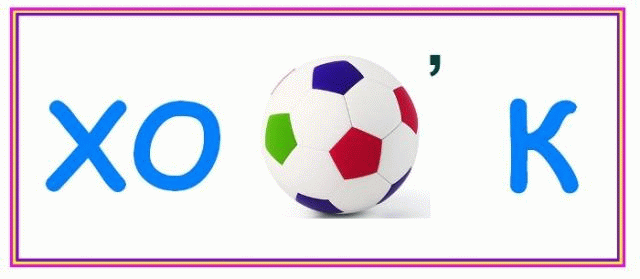 11. Прочитай пословицу. Впиши в  пустые  белые  клетки  буквы,  помеченные  цифрой 1 и  прочти  пословицу:       12. Подводим  итоги.Вам понравилось наше занятие?Что помогало вам в решении грамматических заданий?Поделитесь своим настроением. Для этого каждая команда выбирает из набора соответствующий  смайлик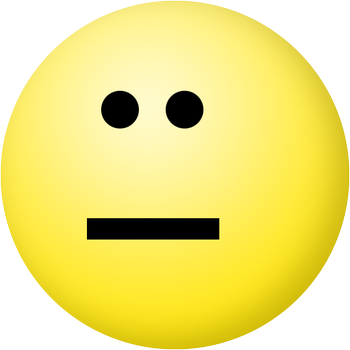 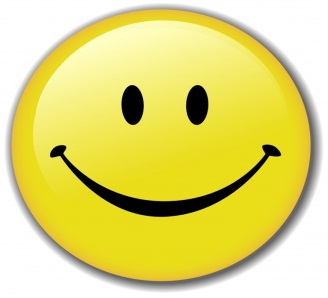 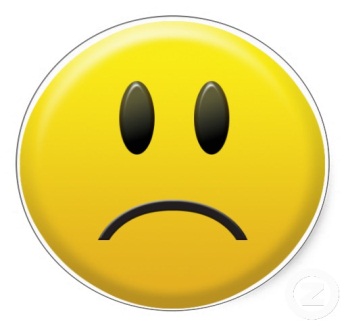 Спасибо. До новых встреч!лететьссйкцфъмйпунчдеоерпраясщхоловитьэсыжэюьифитизхкшртьвертетьО       1Р          5Д       1У       3И      1К    7 Н      1П       2В         1С       2Л      4В       3П    1Н       5О       1Д         3Л       1Т     8Е        1Х       6Б        2Р        3Н         1В     4Е     1Г         7Е     9А     2В        1Ф         3О        1Ж      4И     1З        2Н     1